Erkundungsauftrag 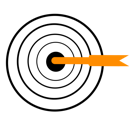 LernzielWARUM machen wir dieses Projekt?Bezug zur Lebenswelt der Schüler:innen herstellen  > Was ist der Nutzen für sie?In den kommenden Wochen lernt ihr:………agile Arbeitsweisen kennen, die euch helfen, erfolgreich als Team zusammenzuarbeiten und gemeinsam ein tolles Lernprodukt zu erstellen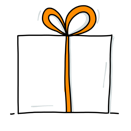 LernproduktWAS habt ihr am Ende erarbeitet?Am Ende des Projekts habt ihr ein Lernprodukt erstellt, dass eure Erkenntnisse und Arbeitsergebnisse zusammenfasst und für andere sichtbar/erlebbar werden lässt….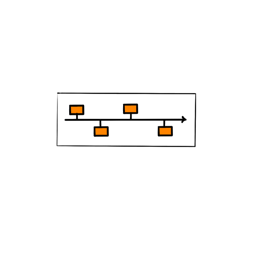 ZeitplanungDas Projekt startet am tt. Monat 20xx und endet am tt. Monat 20xx (Bild 1). Während dem Projekt durchlauft ihr insgesamt  Lernzyklen, an deren Ende ihr jeweils die Möglichkeit habt, eure bisherigen Arbeitsergebnisse zu präsentieren und Feedback von den anderen Lernteams und dem Lerncoach zu erhalten. Die Abschlusspräsentation findet am tt. Monat 20xx statt.Bild 1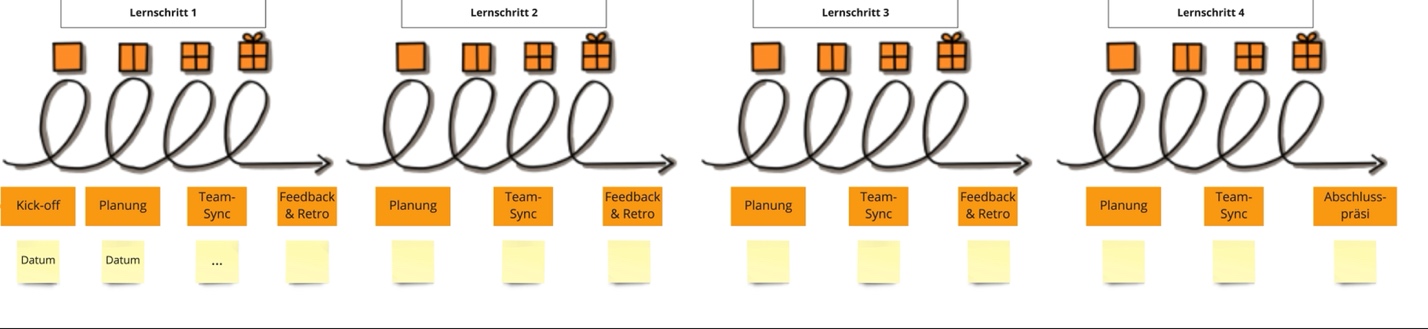 Wir arbeiten mit der agilen Lernmethode Scrum4Schools, deren Ablauf auf Bild 2 für euch zusammengefasst ist. Die vier aufeinanderfolgenden Scrum4Schools-Treffen sind auch in der Zeitplanung kenntlich gemacht. Bild 2 fasst noch einmal zusammen, was bei jedem Treffen passiert. Bild 2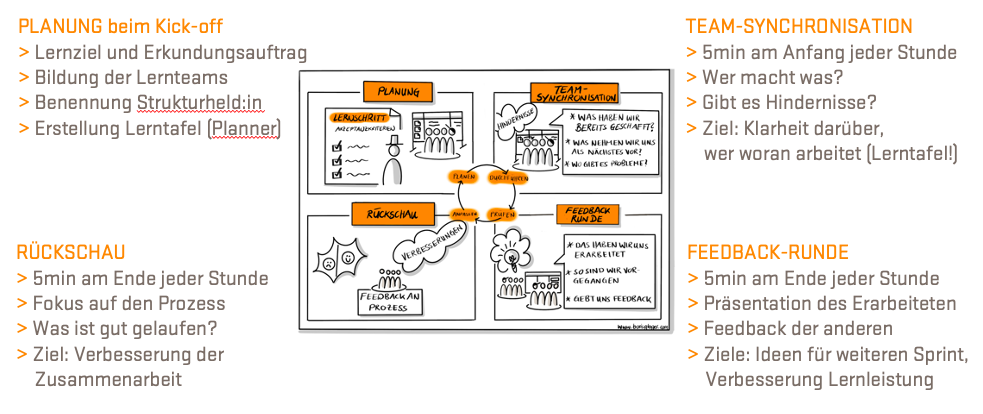 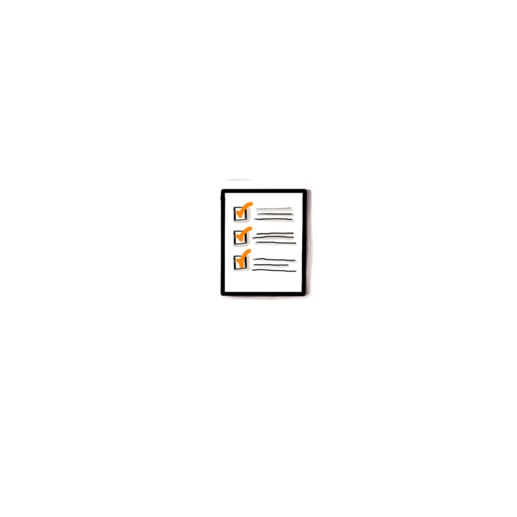 Bewertungskriterien (kann natürlich angepasst oder weggelassen werden)Wichtig: In den Feedback-Runden während des Projektes werden die Ausarbeitungen NICHT bewertet! Nutzt diese Zeit, euch Feedback zu holen, um eure Arbeiten zu verbessern. Inhaltlich werden nur die Ergebnisse am Ende des Projektes bewertet, die ihr einander in der Abschlusspräsentation vorstellt!Am Ende des Projektes werden wir in diesen Schritten bewerten:Selbsteinschätzung des Teams (zum Lernprodukt)Einschätzung der anderen Lernteams (zum Lernprodukt)Einschätzung durch den Lerncoach (zum Lernprodukt)Wir nutzen eine 5er-Skala                                   für folgende Kriterien bei der Präsentation:Lernaspekt: Haben die anderen Lernteams durch eure Präsentation gelernt?Verständlichkeit: Habt ihr die Inhalte verständlich präsentiert?Struktur: War die Präsentation so aufgebaut, dass die anderen leicht folgen konnten?  Kreativität: War die Form der Präsentation kreativ und passend gewählt?Die inhaltliche Richtigkeit wird vom Lerncoach bewertet. Lernliste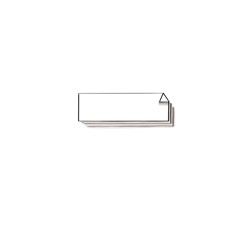 WIE geht ihr vor?….…Akzeptanzkriterien I Am Ende des Lernzyklus (Sprint) solltet ihr folgende Fragen beantworten können / folgendes wissen: ………….…Akzeptanzkriterien I Am Ende des Lernzyklus (Sprint) solltet ihr folgende Fragen beantworten können / folgendes wissen: ………